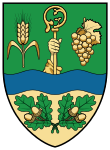 Monostorapáti Közös Önkormányzati Hivatal8296 Monostorapáti Petőfi u. 123.Telefon: 87/435-055, 87/535-005; Fax: 87/435-055E-mail: mapatik@hu.inter.netK É R E L E Mnév: ……………………………………………………………………………………………………szül.hely, idő: ………………………………………………..……………………………..................anyja neve: ……………………………………………………………………………………………lakcíme: ……………………………………………………………………………………………….elérési lehetősége (tel., e-mail cím): …………………………………………………………………. büntetőjogi és kártérítési felelősségem teljes tudatában nyilatkozom, hogy a kérelmezett ingatlancíme: ……………………………………………………………………… hrsz:…………………....a társasháznak, lakásszövetkezetnek nem minősül ésa kérelmezett ingatlanon található lakás rendeltetési egységek száma: …………Kérem a Monostorapáti Közös Önkormányzati Hivatal Jegyzőjét, hogy a(szolgáltató neve, ahol kérelmező a hatósági bizonyítványt felhasználja)…………………………………………………………………………………………………. szolgáltató címe: ……………………………………………………………………………….előtt történő bemutatásra részemre hatósági bizonyítványt állítson ki arra vonatkozóan, hogy a kérelmezett ingatlanon található lakás rendeltetési egységek száma: ………………Az országos településrendezési és építési követelményekről szóló 253/1997.(XII.20.) – a továbbiakban: OTÉK - 105. § (1) bek. alapján a lakás olyan huzamos tartózkodás céljára szolgáló önálló rendeltetési egység, melynek lakóhelyiségeit (lakószoba, étkező stb.), főzőhelyiségeit (konyha, főzőfülke), egészségügyi helyiségeit (fürdőszoba, mosdó, zuhanyozó, WC), közlekedő helyiségeit (előszoba, előtér, belépő, szélfogó, közlekedő, folyosó) és tároló helyiségeit (kamra, gardrób, lomkamra, háztartási helyiség stb.) úgy kell kialakítani, hogy azok együttesen tegyék lehetővéa pihenést (az alvást) és az otthoni tevékenységek folytatását,a főzést, mosogatást és az étkezést,a tisztálkodást, a mosást, az illemhely-használatot,az életvitelhez szükséges anyagok és tárgyak tárolását tervezési program szerint (pl. élelmiszer-tárolás, hűtőszekrény elhelyezési lehetősége, mosás céljára szolgáló berendezés, ruhanemű, lakáskarbantartás eszközeinek, egyéb szerszámoknak és sporteszközöknek az elhelyezése).(2) 	A lakószoba a lakás minden olyan közvetlen természetes megvilágítású és szellőzésű, fűthető, huzamos tartózkodás céljára szolgáló, legalább 8 m2 hasznos alapterületű helyisége, amely lehetővé teszi az (1) bekezdés a) pontja szerinti tevékenységek folytatását - kivéve a jövedelemszerzést szolgáló munkavégzést - és az azokhoz kapcsolódó berendezések elhelyezését.(3)   A 30 m2-t meghaladó hasznos alapterületű lakás legalább egy lakószobája hasznos alapterületének legalább 16 m2-nek kell lennie. Ebbe és a lakószoba (2) bekezdés szerinti alapterületébe nem számítható be a főző és az étkező funkció céljára is szolgáló helyiség, helyiségrész hasznos alapterülete, amennyiben az a lakószoba légterével közös.(4)   A lakásnak fűthetőnek kell lennie, lehetőleg minden helyiségben a rendeltetésének megfelelő szellőzést, természetes megvilágítást biztosítani kell.OTÉK 95. pontja értelmében Önálló rendeltetési egység: meghatározott rendeltetés céljára önmagában alkalmas helyiség vagy helyiségcsoport, amelynek a szabadból vagy az épületen belüli közös közlekedőből nyíló önálló bejárata van.A 259/2022. (VII.21.) Korm. rendelet 7/A. § (6) bek. alapján „a lakossági fogyasztó nyújtja be a hatósági bizonyítványt az egyetemes szolgáltató részére. A fent hivatkozott rendelet 7/A. § (7) bek. alapján „ha az egyetemes szolgáltató azt észleli, hogy az ingatlan lakás rendeltetési egységeinek száma nem egyezik meg a hatósági bizonyítványban foglaltakkal, ezt hatósági ellenőrzés lefolytatása érdekében az eljáró hatóság felé jelzi.A kérelem benyújtásával tudomásul veszem, hogy fent említett jogszabály értelmében ingatlanomon a Jegyző helyszíni szemlét tart.………………….., 2022. …………… (hónap) ……. (nap)………………………… Kérelmező aláírása